ВЫБОРЫ ДЕПУТАТОВ В ЕДИНЫЙ ДЕНЬ ГОЛОСОВАНИЯ25 февраля 2024 г.КАНДИДАТЫ В ДЕПУТАТЫ ДУБРОВЕНСКОГО РАЙОННОГО СОВЕТА ДЕПУТАТОВпо Станиславовскому избирательному округу № 22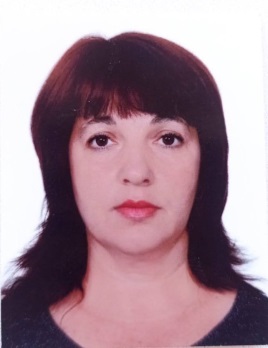 ШКУРДИНАЛЮДМИЛА МИХАЙЛОВНАРодилась 17 апреля 1979 года. Образование высшее, окончила в 2008 году учреждение образования «Могилёвский государственный университет имени А.А.Кулешова» по специальности «белорусский язык и литература. Русский язык и литература».Работает заведующим отделением круглосуточного пребывания для граждан пожилого возраста и инвалидов государственного учреждения «Территориальный центр социального обслуживания населения Дубровенского района». Проживает в городе Дубровно. Член Белорусской партии «Белая Русь».Уважаемые избиратели!В случае Вашего доверия приоритетными направлениями в моей деятельности станут:забота о пожилых и одиноко проживающих людях;повышение уровня и качества жизни населения, социальная поддержка нуждающихся;оказание реальной помощи в решении социально-бытовых проблем избирателей;оказание жителям моего избирательного округа помощи в решении вопросов жизнеобеспечения.